Początek formularzaDół formularzaOgłoszenie nr 3287 - 2017 z dnia 2017-01-05 r. Oława: 
OGŁOSZENIE O ZMIANIE OGŁOSZENIA OGŁOSZENIE DOTYCZY:Ogłoszenia o zamówieniu INFORMACJE O ZMIENIANYM OGŁOSZENIUNumer: 1194-2017
Data: 03/01/2017SEKCJA I: ZAMAWIAJĄCYZespół Opieki Zdrowotnej w Oławie, Krajowy numer identyfikacyjny 00030681600000, ul. K. K. Baczyńskiego  1, 55-200  Oława, woj. dolnośląskie, państwo Polska, tel. 713011300, e-mail m.zaplotna@zozolawa.wroc.pl, faks 713011312. 
Adres strony internetowej (url): III.1.1) 
Adres profilu nabywcy: 
Adres strony internetowej, pod którym można uzyskać dostęp do narzędzi i urządzeń lub formatów plików, które nie są ogólnie dostępne: SEKCJA II: ZMIANY W OGŁOSZENIU II.1) Tekst, który należy zmienić:Miejsce, w którym znajduje się zmieniany tekst:
Numer sekcji: III. 
Punkt: 1.1)
W ogłoszeniu jest: I. W celu oceny spełniania przez wykonawcę warunków, o których mowa w art. 22 ust. 1 Zamawiający wymaga: 1) Posiadania kompetencji lub uprawnień do prowadzenia określonej działalności zawodowej, o ile wynika to z odrębnych przepisów. (dotyczy zadania nr 1) W celu potwierdzenia spełniania przez wykonawcę warunków udziału w postępowaniu lub kryteriów selekcji dotyczących kompetencji lub uprawnień do prowadzenia określonej działalności zawodowej zamawiający żąda przedłożenia kserokopii poświadczonych za zgodność z oryginałem ważnych dokumentów: - w przypadku produktów leczniczych (tlen medyczny, podtlenek azotu) oferowane przez Wykonawcę produkty muszą posiadać dokumenty zgodne z ustawą Prawo Farmaceutyczne z dnia 6 września 2001r. - pozwolenie na dopuszczenie do obrotu produktu leczniczego dla każdego z wymienionych produktów -wydane przez Ministra Zdrowia - w przypadku dwutlenku węgla - wpis do Rejestru wyrobów medycznych i podmiotów odpowiedzialnych za ich wprowadzenie do obrotu i używania zgodnie z Ustawą o Wyrobach medycznych z 20 kwietnia 2004r. (Dz. U. 2004, nr 93 poz. 896) - zezwolenie/koncesję Głównego Inspektora Farmaceutycznego na prowadzenie hurtowni farmaceutycznej w zakresie obrotu gazami medycznymi w przypadku, gdy wykonawca jest dystrybutorem produktu. - zezwolenie/koncesję Głównego Inspektora Farmaceutycznego na wytwarzanie produktu leczniczego wydane przez Głównego Inspektora Farmaceutycznego- dotyczy tylko produktów leczniczych wytwarzanych bezpośrednio przez Wykonawcę 
W ogłoszeniu powinno być: I. W celu oceny spełniania przez wykonawcę warunków, o których mowa w art. 22 ust. 1 Zamawiający wymaga: W celu potwierdzenia spełniania przez wykonawcę warunków udziału w postępowaniu lub kryteriów selekcji dotyczących kompetencji lub uprawnień do prowadzenia określonej działalności zawodowej zamawiający żąda przedłożenia kserokopii poświadczonych za zgodność z oryginałem ważnych dokumentów: - w przypadku produktów leczniczych (tlen medyczny, podtlenek azotu) oferowane przez Wykonawcę produkty muszą posiadać dokumenty zgodne z ustawą Prawo Farmaceutyczne z dnia 6 września 2001r. - pozwolenie na dopuszczenie do obrotu produktu leczniczego dla każdego z wymienionych produktów -wydane wydane przez Urząd Rejestracji Produktów Leczniczych, Wyrobów Medycznych i Produktów Biobójczych - w przypadku dwutlenku węgla - wpis do Rejestru wyrobów medycznych i podmiotów odpowiedzialnych za ich wprowadzenie do obrotu i używania zgodnie z Ustawą o Wyrobach medycznych z 20 kwietnia 2004r. (Dz. U. 2004, nr 93 poz. 896) - zezwolenie/koncesję Głównego Inspektora Farmaceutycznego na prowadzenie hurtowni farmaceutycznej w zakresie obrotu gazami medycznymi w przypadku, gdy wykonawca jest dystrybutorem produktu. - zezwolenie/koncesję Głównego Inspektora Farmaceutycznego na wytwarzanie produktu leczniczego wydane przez Głównego Inspektora Farmaceutycznego- dotyczy tylko produktów leczniczych wytwarzanych bezpośrednio przez Wykonawcę 

Miejsce, w którym znajduje się zmieniany tekst:
Numer sekcji: IV.
Punkt: 6.2)
W ogłoszeniu jest: Data: 12/01/2017, godzina: 12:00, 
W ogłoszeniu powinno być: Data: 13/01/2017, godzina: 12:00, 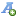 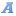 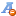 